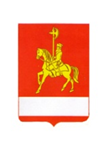 АДМИНИСТРАЦИЯ КАРАТУЗСКОГО РАЙОНАПОСТАНОВЛЕНИЕ19.04.2023                                     с. Каратузское                                            № 371-пО проведении межрайонного турнира по волейболу, среди мужских команд на кубок главы Каратузского района.На основании распоряжения администрации Каратузского района        от 16.12.2022 года № 1042-п «Об утверждении календарного плана проведения спортивных мероприятий Каратузского района на 2023 год» ПОСТАНОВЛЯЮ:1. И.о. директора МБУ «ЦФКС Каратузского района» (Головкову И.И.), провести межрайонный турнир по волейболу, среди мужских команд на кубок главы Каратузского района 30 апреля 2023 года. 2. Утвердить положение межрайонного турнира по волейболу, среди мужских команд на кубок главы Каратузского района, согласно приложению №1.3. Финансовому управлению администрации района (заместителю главы района по финансам, экономике – руководителю финансового управления (Мигла Е.С.) обеспечить финансирование данного мероприятия   в пределах средств подпрограммы «Развитие массовой физической культуры и спорта» реализуемой в рамках муниципальной программы «Развитие спорта Каратузского района» (Задача 1. Мероприятие 1.1. Организация и проведение спортивно-массовых мероприятий).4. Контроль за исполнением настоящего Постановления возложить      на Яшнева П.В. - заместителя главы района по общественно-политической работе.5. Постановление опубликовать на официальном сайте администрации Каратузского района.6.Постановление вступает в силу со дня подписания.И.о. главы района                                                                                   Е.С. МиглаПоложениео проведении межрайонного турнира по волейболу, среди мужских команд на кубок главы Каратузского районаОбщее положениеМежрайонный турнир по волейболу, среди мужских команд на кубок главы Каратузского района, проводится в соответствии с календарным планом проведения официальных физкультурно-спортивных мероприятий Каратузского района на 2023 год.Целью проведения турнира является вовлечение взрослого населения в систематические занятия физической культурой и спортом, направленных на укрепление здоровья.Задачами являются:- популяризация и дальнейшее развитие волейбола;- повышение спортивного мастерства спортсменов;- пропаганда здорового образа жизни;-укрепление спортивных связей со спортсменами соседних территорий, обмен опытом.Сроки и место проведения соревнований:Турнир проводиться 30 апреля 2023 года.Место проведения: Каратузский район, с. Каратузское, ул. Советская, 57, спортивный зал «Сибирь». Приезд и регистрация команд с 09.10 ч. до 09.45 ч. Начало и открытие в 10.00 ч. в спортивном зале «Сибирь»Руководство проведением соревнований:Общее руководство по подготовке и проведению турнира осуществляет администрация Каратузкого района. Непосредственное проведение соревнований, подготовка мест соревнований, судейство, соблюдение техники безопасности возлагается на МБУ «ЦФКС Каратузского района» и главную судейскую коллегию.Главный судья турнира – Головков Илья Игорьевич, 8-923-342-45-77Требования к участникам соревнований и условия их допускаК участию в турнире допускаются сборные мужских команды юга Красноярского края, республика Хакасия. Состав команды: 8 человек, 1 представитель. Возраст участников: старше 16 лет. Условие и определение победителейТурнир проводится в соответствии с официальными правилами игры в волейбол. Система проведения соревнований решается на заседании судейской коллегии. Победитель турнира определяется по наибольшему количеству набранных побед.Во всех встречах команды получают:- за победу со счетом 2:0 команда получает 3 очка;- за победу со счетом 2:1 команда получает 2 очка;- за поражение со счетом 0:2 команда получает 0 очков;- за поражение со счетом 1:2 команда получает 1 очко,- за неявку на игру – минус одно очко.При равенстве количества побед у двух и более команд места определяются последовательно по следующим показателям:а) количеству очков всех встреч;б) соотношению партий во всех встречах;в) соотношению мячей во всех встречах;г) соотношению побед во всех встречах между ними;д) соотношению очков во всех встречах между ними;е) соотношению партий во всех встречах между ними;ж) соотношению мячей во всех встречах между ними;НаграждениеКоманда – победительница награждается кубком, грамотой и медалями, призеры турнира награждаются грамотами, медалями. Лучшие игроки награждаются грамотами и памятными призами.ЗаявкаИменные заявки на участие в турнире, заполняются по установленной форме подаются главному судье в день турнира. Предварительные заявки (приложение №1) подаются в МБУ «ЦФКС Каратузского района» с. Каратузское ул. Советская, 57 или по почте: sportvkarat@mail.ru, тел: 8(39137)21-0-70 (Головков Илья Игорьевич) до 27 апреля 2023 г. (приложение №1)ФинансированиеРасходы, связанные с командированием команд (проезд, питание, проживание) несут командирующие организации. Расходы по подготовке, проведению турнира и награждение победителей и призеров за счет МБУ «ЦФКС Каратузского района».Приложение №1ЗаявкаНа участие в межрайонном турнире по волейболу, среди мужских команд на кубок главы Каратузского районаот команды______________________________________________30 апреля 2023 года                                                                 с. КаратузскоеВ турнире допущено _____чел.Представитель команды _____________________________________                                                          подпись                   Ф.И.О.сот. телефонКапитан команды __________________________________________                                                          подпись                   Ф.И.О.Приложение №1 к постановлению          администрации Каратузского районаот 19.04.2023 № 371-п№ п/пФ.И.О.(полностью)Число, месяц, год рожденияПаспортные данные(серия, номер, кем и когда выдан)Домашний адрес (согласно прописки)Виза врача1.2.3.4.5.6.7.8.Утверждаю в сумме:Утверждаю в сумме:7600,00рублейрублейИ.о. директора МБУ "ЦФКС Каратузского района"И.о. директора МБУ "ЦФКС Каратузского района"И.о. директора МБУ "ЦФКС Каратузского района"И.о. директора МБУ "ЦФКС Каратузского района"И.о. директора МБУ "ЦФКС Каратузского района"И.о. директора МБУ "ЦФКС Каратузского района"И.о. директора МБУ "ЦФКС Каратузского района"И.о. директора МБУ "ЦФКС Каратузского района"И.о. директора МБУ "ЦФКС Каратузского района"И.о. директора МБУ "ЦФКС Каратузского района"____________________________Головков И.И.Головков И.И.МП(расшифровка подписи)(расшифровка подписи)"  19 " апреля 2023г."  19 " апреля 2023г.Расчет к плану финансово-хозяйственной деятельностиРасчет к плану финансово-хозяйственной деятельностиРасчет к плану финансово-хозяйственной деятельностиРасчет к плану финансово-хозяйственной деятельностиРасчет к плану финансово-хозяйственной деятельностиРасчет к плану финансово-хозяйственной деятельностиРасчет к плану финансово-хозяйственной деятельностирасходов для проведения межрайонного турнира по волейболу, среди мужских команд на кубок главы Каратузского района. За счет средств подпрограммы «Развитие массовой физической культуры и спорта» реализуемой в рамках муниципальной программы «Развитие спорта Каратузского района» (Задача 1. Мероприятие 1.1. Организация и проведение спортивно-массовых мероприятий). расходов для проведения межрайонного турнира по волейболу, среди мужских команд на кубок главы Каратузского района. За счет средств подпрограммы «Развитие массовой физической культуры и спорта» реализуемой в рамках муниципальной программы «Развитие спорта Каратузского района» (Задача 1. Мероприятие 1.1. Организация и проведение спортивно-массовых мероприятий). расходов для проведения межрайонного турнира по волейболу, среди мужских команд на кубок главы Каратузского района. За счет средств подпрограммы «Развитие массовой физической культуры и спорта» реализуемой в рамках муниципальной программы «Развитие спорта Каратузского района» (Задача 1. Мероприятие 1.1. Организация и проведение спортивно-массовых мероприятий). расходов для проведения межрайонного турнира по волейболу, среди мужских команд на кубок главы Каратузского района. За счет средств подпрограммы «Развитие массовой физической культуры и спорта» реализуемой в рамках муниципальной программы «Развитие спорта Каратузского района» (Задача 1. Мероприятие 1.1. Организация и проведение спортивно-массовых мероприятий). расходов для проведения межрайонного турнира по волейболу, среди мужских команд на кубок главы Каратузского района. За счет средств подпрограммы «Развитие массовой физической культуры и спорта» реализуемой в рамках муниципальной программы «Развитие спорта Каратузского района» (Задача 1. Мероприятие 1.1. Организация и проведение спортивно-массовых мероприятий). расходов для проведения межрайонного турнира по волейболу, среди мужских команд на кубок главы Каратузского района. За счет средств подпрограммы «Развитие массовой физической культуры и спорта» реализуемой в рамках муниципальной программы «Развитие спорта Каратузского района» (Задача 1. Мероприятие 1.1. Организация и проведение спортивно-массовых мероприятий). Наименованиеед.измкол-воценаценасуммаНаграждениеМедалькомпл. 8500,00500,004 000,00Грамоташт1030,0030,00300,00Статуэткашт3600,00600,001 800,00Кубокшт11500,001500,001 500,00ИтогоИтогоИтогоИтогоИтогоВСЕГО7 600,00Расчет составилИ.И. ГоловковИ.И. ГоловковПроверил экономист:О.И. СадыковаО.И. СадыковаРуководитель МСБУ "РЦБ"П.В. МеркуловаП.В. Меркулова..